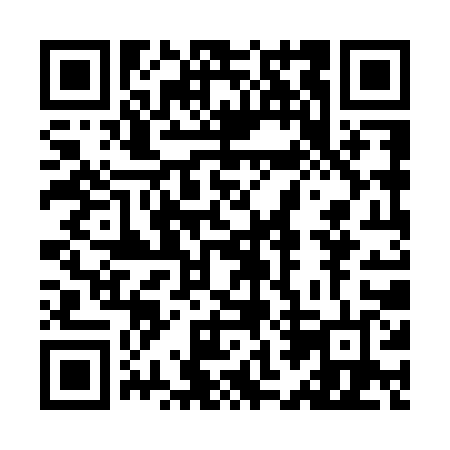 Prayer times for Bauline South, Newfoundland and Labrador, CanadaWed 1 May 2024 - Fri 31 May 2024High Latitude Method: Angle Based RulePrayer Calculation Method: Islamic Society of North AmericaAsar Calculation Method: HanafiPrayer times provided by https://www.salahtimes.comDateDayFajrSunriseDhuhrAsrMaghribIsha1Wed4:045:4512:586:018:139:542Thu4:025:4312:586:028:149:563Fri4:005:4112:586:038:169:584Sat3:585:4012:586:048:1710:005Sun3:555:3812:586:048:1810:026Mon3:535:3712:586:058:2010:047Tue3:515:3512:586:068:2110:068Wed3:495:3412:586:078:2210:089Thu3:475:3312:586:088:2410:1010Fri3:455:3112:586:088:2510:1211Sat3:435:3012:586:098:2610:1412Sun3:415:2912:586:108:2810:1613Mon3:395:2712:586:118:2910:1814Tue3:375:2612:586:118:3010:2015Wed3:355:2512:586:128:3110:2216Thu3:335:2412:586:138:3310:2417Fri3:315:2212:586:148:3410:2618Sat3:295:2112:586:148:3510:2819Sun3:275:2012:586:158:3610:3020Mon3:255:1912:586:168:3710:3221Tue3:235:1812:586:168:3910:3422Wed3:225:1712:586:178:4010:3623Thu3:205:1612:586:188:4110:3724Fri3:185:1512:586:188:4210:3925Sat3:175:1412:586:198:4310:4126Sun3:155:1312:596:208:4410:4327Mon3:135:1312:596:208:4510:4528Tue3:125:1212:596:218:4610:4629Wed3:105:1112:596:218:4710:4830Thu3:095:1012:596:228:4810:5031Fri3:085:1012:596:238:4910:51